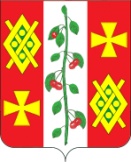 АДМИНИСТРАЦИЯ КРАСНОСЕЛЬСКОГОСЕЛЬСКОГО ПОСЕЛЕНИЯ ДИНСКОГО РАЙОНАПОСТАНОВЛЕНИЕот 13.10.2017									№ 128село КрасносельскоеОб утверждении административного регламента исполнения муниципальной функции  по осуществлению муниципального контроля за организацией и осуществлением деятельности по продаже товаров (выполнению работ, оказанию услуг) на розничных рынках на территории Красносельского сельского поселения Динского района»В соответствии с Федеральным законом от 6 октября 2003 № 131-ФЗ «Об общих принципах организации местного самоуправления в Российской Федерации», Федеральным законом от 28 декабря 2009  № 381-ФЗ «Об основах государственного регулирования торговой деятельности в Российской Федерации», Федеральным законом от 12 декабря 2006 № 271-ФЗ «О розничных рынках и о внесении изменений в Трудовой кодекс Российской Федерации», Постановлением Правительства Российской Федерации от 16 мая 2011 № 373 «О разработке и утверждении административных регламентов исполнения государственной функции и административных регламентов предоставления государственной услуги»», Уставом Красносельского сельского поселения, п о с т а н о в л я ю:1. Утвердить административный регламент исполнения муниципальной функции по осуществлению муниципального контроля за организацией и осуществлением деятельности по продаже товаров (выполнению работ, оказанию услуг) на розничных рынках на территории Красносельского сельского поселения Динского района  (прилагается).2. Общему отделу (Бердникова М.А.) обнародовать и разместить настоящее постановление на официальном сайте администрации Красносельского сельского поселения в сети «Интернет».3. Контроль за выполнением настоящего постановления оставляю за собой.4. Постановление вступает в силу со дня его обнародования.Глава Красносельского сельского поселения							Кныш М.В.                       ПРИЛОЖЕНИЕУТВЕРЖДЕНпостановлением администрацииКрасносельского сельского поселенияДинского районаот 13.10.2017 № 128Административный регламентисполнения муниципальной функции по осуществлению контроля за организацией и  осуществлением деятельности по продаже товаров (выполнению работ, оказанию услуг) на розничных рынках на территории Красносельского сельского поселения Динского районаРаздел I. ОБЩИЕ ПОЛОЖЕНИЯ1.1. Административный регламент по исполнению муниципальной функции по осуществлению контроля за организацией и  осуществлением деятельности по продаже товаров (выполнению работ, оказанию услуг) на розничных рынках на территории Красносельского сельского поселения Динского района (далее - Административный регламент) разработан в целях повышения качества и эффективности проверок по соблюдению обязательных требований установленных федеральными законами и законами Краснодарского края в области продажи товаров (выполнению работ, оказанию услуг) на розничных рынках розничной продажи, а также муниципальными правовыми актами и определяет сроки и последовательность действий (административных процедур) при осуществлении полномочий по муниципальному контролю в области продажи товаров (выполнению работ, оказанию услуг) на розничных рынках.1.2. Муниципальная функция по осуществлению муниципального контроля за организацией и  осуществлением деятельности по продаже товаров (выполнению работ, оказанию услуг) на территории Красносельского сельского поселения исполняется администрацией Красносельского сельского поселения (далее - муниципальный контроль) и непосредственно осуществляется должностными лицами администрации Красносельского сельского поселения ( далее - должностные лица).1.3. Должностные лица, осуществляющие муниципальный контроль, взаимодействуют в установленном порядке с органами государственной власти, органами прокуратуры, правоохранительными органами, предприятиями, учреждениями, организациями и общественными объединениями, а также гражданами по вопросам проведения проверок, ведения учета и обмена соответствующей информацией.Взаимодействие при проведении проверок в отношении юридических лиц, индивидуальных предпринимателей осуществляется в соответствии с Федеральным законом от 26.12.2008 N 294-ФЗ "О защите юридических лиц и индивидуальных предпринимателей при осуществлении государственного контроля (надзора) и муниципального контроля" (далее также Федеральный закон 294-ФЗ).1.4. Исполнение муниципальной функции осуществляется в соответствии со следующим перечнем нормативных правовых актов, регулирующих исполнение муниципальной функции:-Конституция Российской Федерации;-Гражданский кодекс Российской Федерации;-Кодекс Российской Федерации об административных правонарушениях;-Федеральный закон от 06 октября 2003 года № 131-ФЗ «Об общих принципах организации местного самоуправления в Российской Федерации»;-Федеральный закон от 26 декабря 2008 года № 294-ФЗ «О защите прав юридических лиц и индивидуальных предпринимателей при осуществлении государственного контроля (надзора) и муниципального контроля»;-Федеральный закон от 28 декабря 2009 года № 381-ФЗ «Об основах государственного регулирования торговой деятельности в Российской Федерации»;-Федеральный закон от  12 декабря 2006 года № 271-ФЗ «О розничных рынках и о внесении изменений в Трудовой кодекс Российской Федерации»;-Закон Российской Федерации от 07 февраля 1992 года № 2300-1 «О защите прав потребителей»;-Постановление Правительства Российской Федерации от 30 июня 2010 года № 489 «Об утверждении Правил подготовки органами государственного контроля (надзора) и органами муниципального контроля ежегодных планов проведения проверок юридических лиц и индивидуальных предпринимателей»;-Закон Краснодарского края от 23.07.2003 № 608-КЗ «Об административных правонарушениях» (текст опубликован в газете «Кубанские новости» от 29.07.2003 № 125);-Закон Краснодарского края от 31.05.2005 № 879-КЗ «О государственной политике Краснодарского края в сфере торговой деятельности» (текст опубликован в газете «Кубанские новости», № 81 от 07.06.2005);-Закон Краснодарского края от 01.03.2011 № 2195-КЗ «Об организации деятельности розничных рынков и ярмарок на территории Краснодарского края» (текст опубликован в газете «Кубанские новости» от 05.03.2011 №35);-Устав Красносельского сельского поселения Динского района (текст размещен на официальном Интернет-сайте администрации).- настоящим Административным регламентом.4. Предмет муниципального контроля (надзора):4.1. Контроль за соблюдением требований, установленных муниципальными правовыми актами  администрации Красносельского сельского поселения в области организации и  осуществления деятельности по продаже товаров (выполнению работ, оказанию услуг) на розничных рынках на территории Красносельского сельского поселения (далее - муниципальная функция), осуществляется в отношении юридических лиц, индивидуальных предпринимателей (далее - субъектов предпринимательской деятельности) в пределах компетенции органов местного самоуправления, установленной действующим законодательством.5. Права и обязанность должностных лиц при осуществлении муниципального контроля (надзора):5.1. Должностные лица, осуществляющие муниципальный контроль, имеют право:- осуществлять муниципальный контроль в области продажи товаров (выполнению работ, оказанию услуг) на розничных рынках на территории Красносельского сельского поселения в соответствии с законодательством Российской Федерации, законодательством Краснодарского края и муниципальными правовыми актами и в порядке, установленном настоящим Административным регламентом;- запрашивать и получать на основании мотивированных письменных запросов от органов государственной власти, органов местного самоуправления, юридических лиц, индивидуальных предпринимателей и граждан информацию и документы, необходимые для проверки соблюдения обязательных требований;- выдавать предписания о прекращении нарушений обязательных требований, об устранении выявленных нарушений, о проведении мероприятий по обеспечению соблюдения обязательных требований;- составлять по результатам проведенных проверок акты проверок по установленной форме в двух экземплярах, с указанием сроков устранения выявленных нарушений и  обязательным ознакомлением с ними руководителя, иного должностного лица проверяемого юридического лица, индивидуального предпринимателя, гражданина или их уполномоченных представителей;- направлять в уполномоченные органы материалы по выявленным нарушениям законодательства в области розничной продажи алкогольной продукции для решения вопроса о привлечении виновных лиц к ответственности в соответствии с законодательством Российской Федерации.Должностные лица органа муниципального контроля при проведении проверки обязаны:- своевременно и в полной мере исполнять предоставленные в соответствии с законодательством Российской Федерации полномочия по предупреждению, выявлению и пресечению нарушений обязательных требований и требований, установленных муниципальными правовыми актами;- соблюдать законодательство Российской Федерации, права и законные интересы юридического лица, индивидуального предпринимателя, гражданина, проверка которых проводится;- проводить проверку на основании распоряжения руководителя органа муниципального контроля о ее проведении в соответствии с ее назначением;- проводить проверку только во время исполнения служебных обязанностей, выездную проверку - только при предъявлении служебных удостоверений, копии распоряжения и в случае, предусмотренном частью 5 статьи 10 Федерального закона № 294-ФЗ, копии документа о согласовании проведения проверки;- не препятствовать руководителю, иному должностному лицу или уполномоченному представителю юридического лица, индивидуальному предпринимателю, а также гражданину присутствовать при проведении проверки и давать разъяснения по вопросам, относящимся к предмету проверки;- предоставлять руководителю, иному должностному лицу или уполномоченному представителю юридического лица, индивидуальному предпринимателю, его уполномоченному представителю, гражданину, присутствующим при проведении проверки, информацию и документы, относящиеся к предмету проверки;- знакомить руководителя, иное должностное лицо или уполномоченного представителя юридического лица, индивидуального предпринимателя, его уполномоченного представителя, а также гражданина с результатами проверки;- учитывать при определении мер, принимаемых по фактам выявленных нарушений, соответствие указанных мер тяжести нарушений, их потенциальной опасности для жизни, здоровья людей, для животных, растений, окружающей среды, объектов культурного наследия (памятников истории и культуры) народов Российской Федерации, безопасности государства, для возникновения чрезвычайных ситуаций природного и техногенного характера, а также не допускать необоснованное ограничение прав и законных интересов граждан, в том числе индивидуальных предпринимателей, юридических лиц;- доказывать обоснованность своих действий при их обжаловании юридическими лицами, индивидуальными предпринимателями, а также гражданами в порядке, установленном законодательством Российской Федерации;- соблюдать сроки проведения проверки, установленные законодательством Российской Федерации;- не требовать от юридического лица, индивидуального предпринимателя и гражданина документы и иные сведения, представление которых не предусмотрено законодательством Российской Федерации;- перед началом проведения выездной проверки по просьбе руководителя, иного должностного лица или уполномоченного представителя юридического лица, индивидуального предпринимателя, его уполномоченного представителя, а также граждан ознакомить их с положениями административного регламента, в соответствии с которым проводится проверка;- осуществлять запись о проведенной проверке в журнале учета проверок юридического лица или индивидуального предпринимателя.- ежегодно по итогам своей деятельности подготавливать доклад об осуществлении муниципального контроляДолжностные лица, осуществляющие муниципальный контроль, несут установленную законодательством Российской Федерации ответственность за несоблюдение требований законодательства при проведении мероприятий по муниципальному контролю в области продажи товаров (выполнению работ, оказанию услуг) на розничных рынках.6. Права лиц, в отношении которых осуществляется проверка.6.1. Руководитель, иное должностное лицо или уполномоченный представитель юридического лица, индивидуальный предприниматель, его уполномоченный представитель, а также граждане при проведении проверки имеют право:1) непосредственно присутствовать при проведении проверки, давать объяснения по вопросам, относящимся к предмету проверки;2) получать от органа муниципального контроля, его должностных лиц информацию, которая относится к предмету проверки и предоставление которой предусмотрено Федеральным законом № 294-ФЗ;3) знакомиться с результатами проверки и указывать в акте проверки о своем ознакомлении с результатами проверки, согласии или несогласии с ними, а также с отдельными действиями должностных лиц органа муниципального контроля;4) обжаловать действия (бездействие) должностных лиц органа муниципального контроля, повлёкшие за собой нарушение прав гражданина, юридического лица, индивидуального предпринимателя при проведении проверки, в административном и (или) судебном порядке в соответствии с законодательством Российской Федерации.5) привлекать Уполномоченного при Президенте Российской Федерации по защите прав предпринимателей либо уполномоченного по защите прав предпринимателей в субъекте Российской Федерации к участию в проверке.6.2. Обязанности лиц, в отношении которых осуществляются мероприятия по муниципальному контролю в области продажи товаров (выполнению работ, оказанию услуг) на розничных рынках:- при проведении проверок юридические лица обязаны обеспечить присутствие руководителей, иных должностных лиц или уполномоченных представителей юридических лиц; индивидуальные предприниматели обязаны присутствовать или обеспечить присутствие уполномоченных представителей, ответственных за организацию и проведение мероприятий по выполнению обязательных требований и требований, установленных муниципальными правовыми актами;- не препятствовать проведению проверок при осуществлении муниципального контроля;- не уклоняться от проведения проверок при осуществлении муниципального контроля;- исполнить в установленный срок предписание органа муниципального контроля об устранении выявленных нарушений обязательных требований или требований, установленных муниципальными правовыми актами.7. Описание результата исполнения муниципальной функции:Результатом муниципального контроля является акт проверки и принятие мер в отношении фактов нарушений, выявленных при проведении проверки.П. Требования к порядку исполнения муниципальной функции2.1. Порядок информирования об исполнении муниципальной функции2.1.1. Информация о месте нахождения, графике работы, контактных телефонах, телефонах для справок, адрес официального сайта и электронной почты органа, исполняющего муниципальную функцию, размещаются на информационном стенде в администрации Красносельского сельского поселения.2.1.2. Информацию по вопросам исполнения муниципальной функции можно получить в администрации Красносельского сельского поселения: Краснодарский край, с. Красносельского, ул. Ленина, 1 «В».по телефону 8 (86162) 33-985;по электронной почте:krasnoselskoesel@rambler.ruна официальном Интернет-сайте администрации Красносельского сельского поселения, Динской район: http://www.krasnoselskoe.ru;по письменным заявлениям (обращениям) 353223, Краснодарский край, с. Красносельское, ул. Ленина, 1 «В».Прием и консультирование граждан по вопросам, связанным с исполнением муниципальной функции, осуществляются в соответствии со следующим графиком: понедельник - пятница с 8.00 часов до 16.00 часов, перерыв с 12.00 часов до 13.00 часов, суббота, воскресенье - выходной.2.1.3. Информация о порядке исполнения муниципальной функции представляется посредством ее размещения в средствах массовой информации (далее - СМИ), электронной почте, по телефону и (или) непосредственно должностным лицом, ответственным за исполнение муниципальной функции.2.1.4. Для обеспечения информирования о порядке исполнения муниципальной функции представляется следующая информация:1) наименование отдела, исполняющего муниципальную функцию;2) почтовый адрес отдела;3) номера телефонов, адреса электронной почты отдела;4) график (режим) работы отдела;5) перечень оснований, при наличии которых муниципальная функция не исполняется;6) порядок обжалования актов (решений) отдела, действий или бездействия их должностных лиц;7) перечень и извлечения из нормативных правовых актов, регулирующих исполнение муниципальной функции.2.1.5. Основными требованиями к информированию заявителей являются:- достоверность предоставляемой информации;- четкость в изложении информации;- полнота информирования;- удобство и доступность получения информации.2.1.6. Информирование заявителей осуществляется в устной или письменной форме следующим образом:- индивидуальное информирование;- публичное информирование.2.1.7. Индивидуальное устное информирование осуществляется при обращении заявителей за информацией лично или по телефону.2.1.8. Если для подготовки ответа требуется продолжительное время, должностное лицо, осуществляющее индивидуальное устное информирование, может предложить заявителям обратиться за необходимой информацией в письменном виде. Индивидуальное письменное информирование осуществляется путем направления ответов почтовым отправлением.2.1.9. Публичное устное информирование осуществляется посредством привлечения СМИ. Публичное письменное информирование осуществляется путем публикации информационных материалов в СМИ, включая официальные сайты органов исполнительной власти Краснодарского края, органов местного самоуправления в сети Интернет.2.2. Сведения о размере платы за услуги исполнения муниципальной функцииМуниципальная функция исполняется бесплатно.2.3. Срок исполнения муниципальной функцииСрок проведения каждой из проверок, предусмотренных настоящим Административным регламентом, не может превышать двадцать рабочих дней.В отношении одного субъекта малого предпринимательства общий срок проведения плановых выездных проверок не может превышать пятьдесят часов для малого предприятия и пятнадцать часов для микропредприятия в год.В исключительных случаях, связанных с необходимостью проведения сложных и (или) длительных исследований, испытаний, специальных экспертиз и расследований на основании мотивированных предложений должностных лиц органа муниципального контроля, проводящих выездную плановую проверку, срок проведения выездной плановой проверки может быть продлен руководителем такого органа, но не более чем на двадцать рабочих дней, в отношении малых предприятий, микропредприятий не более чем на пятнадцать часов.2.4. Последовательность действий при осуществлениимуниципального контроляИсполнение муниципальной функции включает в себя следующие административные процедуры:- составление ежегодного плана проведения плановых проверок;- прием и регистрация обращений и заявлений;- подготовка решения о проведении проверки;- проведение документарной проверки;- проведение выездной проверки;- оформление результатов проверки.Блок-схема исполнения административных процедур приводится в приложении к административному регламенту.2.5. Составление ежегодного планапроведения плановых проверок2.5.1.  Специалист отдела, ответственный за составление ежегодного плана проведения проверок (далее - план проверок):1) составляет сопроводительное письмо в прокуратуру Динского района Краснодарского края и проект плана проверок по типовой форме, в который могут быть включены юридические лица, в отношении которых установлен факт истечения трех лет со дня:- государственной регистрации юридического лица индивидуального предпринимателя;- окончания проведения последней плановой проверки юридического лица, индивидуального предпринимателя;- начала осуществления юридическим лицом предпринимательской деятельности в соответствии с представленным в уполномоченный Правительством Российской Федерации в соответствующей сфере федеральный орган исполнительной власти уведомлением о начале осуществления отдельных видов предпринимательской деятельности в случае выполнения работ или предоставления услуг, требующих представления указанного уведомления;2) в срок до 15 августа года, предшествующего году проведения проверок, специалист администрации подготавливает проект плана проверок и предоставляет вместе с сопроводительным письмом в прокуратуру Динского района Краснодарского края на согласование главе Красносельского сельского поселения.2.5.1. Результатом исполнения административной процедуры является размещенный в информационно-телекоммуникационной сети Интернет на официальном сайте администрации Красносельского сельского поселения либо иным доступным способом план проведения плановых проверок.Максимальный срок исполнения указанной административной процедуры - 100 рабочих дней.2.6. Прием и регистрация обращений и заявленийПрием и регистрация обращений и заявлений осуществляется в соответствии с действующим законодательством Российской Федерации.Результатом исполнения административной процедуры является поручение главой администрации проекта распоряжения администрации Красносельского сельского поселения о проведении проверки.Максимальный срок исполнения указанной административной процедуры - 5 дней.2.7. Подготовка решения о проведении проверки2.7.1. Основаниями для подготовки решения о проведении проверки, являются:1) Наступление даты, на 5 дней предшествующей дате проведения плановой проверки.2) Наступление даты, на 5 дней предшествующей сроку истечения исполнения юридическим лицом, индивидуальным предпринимателем ранее выданного предписания об устранении выявленных нарушений законодательства.3) Поступление специалисту отдела, ответственному за подготовку решения о проведении проверки, требования прокурора, заявления или обращения с поручением о подготовке решения о проведении проверки.4) В отношении принятия решения о выездной проверке - поступление специалисту отдела, ответственному за подготовку решения, акта документарной проверки, содержащего сведения о недостаточности информации для произведения оценки соответствия обязательным требованиям от специалиста, ответственного за проведение проверки.2.7.2. Результатом исполнения административной процедуры является распоряжение о проведении проверки.Максимальный срок исполнения указанной административной процедуры - 3 рабочих дня.2.8. Организация и порядок проведения плановых проверок2.8.1. Проверка является плановой, если она проводится на основании ежегодного плана проверок.2.8.2. Отдел разрабатывает ежегодные планы проведения проверок и обеспечивает их выполнение.2.8.3. Предметом плановой проверки является соблюдение юридическими лицами, индивидуальными предпринимателями в процессе осуществления деятельности обязательных требований и требований, установленных нормативными правовыми актами, по продаже товаров (выполнению работ, оказанию услуг) на розничных рынках на территории  Красносельского сельского поселения.2.8.4. Ежегодные планы проверок утверждаются главой администрации (в случае его отсутствия - лицом, исполняющим его обязанности).2.8.5. В ежегодных планах проведения плановых проверок указываются следующие сведения:2.8.5.1. наименования юридических лиц (их филиалов, представительств, обособленных структурных подразделений), фамилии, имена, отчества индивидуальных предпринимателей, места нахождения юридических лиц (их филиалов, представительств, обособленных структурных подразделений) или места жительства индивидуальных предпринимателей и места фактического осуществления ими своей деятельности;2.8.5.2. цель и основание проведения каждой плановой проверки;2.8.5.4. дата начала и сроки проведения каждой плановой проверки;2.8.5.5. наименование органа муниципального контроля, осуществляющего конкретную плановую проверку. При проведении плановой проверки органами государственного контроля, органами муниципального контроля совместно указываются наименования всех участвующих в такой проверке органов.В план могут вноситься изменения в установленном порядке.Ежегодные планы проверок доводятся до сведения заинтересованных лиц посредством их размещения на официальном интернет-сайте администрации Красносельского сельского поселения либо иным доступным способом, в срок до 31 декабря текущего календарного года.В срок до 1 сентября года, предшествующего году проведения плановых проверок, проект ежегодного плана проведения плановых проверок направляется в органы прокуратуры.2.8.6. Плановые проверки в отношении юридических лиц, индивидуальных предпринимателей проводятся не чаще, чем один раз в три года.О проведении плановой проверки юридическое лицо, индивидуальный предприниматель уведомляются не позднее чем в течение трех рабочих дней до начала ее проведения посредством направления уведомления о проведении проверки с приложением копии распоряжения главы администрации о начале проведения плановой проверки заказным почтовым отправлением с уведомлением о вручении или иным доступным способом.2.8.7. Основанием для включения плановой проверки в ежегодный план проведения  плановых проверок является истечение 3 лет со дня:1) государственной регистрации юридического лица, индивидуального предпринимателя;2) окончания проведения последней плановой проверки юридического лица, индивидуального предпринимателя;3) начала осуществления юридическим лицом, индивидуальным предпринимателем  предпринимательской деятельности в соответствие с представленным в уполномоченный Правительством РФ в соответствующей сфере федеральный орган исполнительной власти уведомлением о начале осуществления отдельных видов предпринимательской деятельности в случае выполнения работ или предоставления услуг, требующих предоставления указанного уведомления.2.8.8. Плановая проверка проводится в форме документарной проверки и(или) выездной проверки.2.8.9. О проведении плановой проверки юридическое лицо, индивидуальный предприниматель уведомляются администрацией Красносельского сельского поселения не позднее чем в течение трех рабочих дней до начала ее проведения посредством направления копии распоряжения главы администрации поселения  или  заместителя главы администрации о начале проведения плановой проверки заказным почтовым отправлением с уведомлением о вручении или иным доступным способом.2.9. Организация и проведение внеплановых проверок2.9.1. Предметом внеплановой проверки является соблюдение юридическими лицами, индивидуальными предпринимателями в процессе осуществления деятельности обязательных требований и требований, установленных нормативными правовыми актами, по продаже товаров (выполнению работ, оказанию услуг) на розничных рынках  на территории  Красносельского сельского поселения.2.9.2. Основанием для проведения внеплановой проверки является:2.9.2.1. истечение срока исполнения юридическим лицом, индивидуальным предпринимателем ранее выданного предписания об устранении выявленного нарушения обязательных требований и (или) требований, установленных муниципальными правовыми актами;2.9.2.2. поступление в органы государственного контроля (надзора), органы муниципального контроля обращений и заявлений граждан, в том числе индивидуальных предпринимателей, юридических лиц, информации от органов государственной власти, органов местного самоуправления, из средств массовой информации о следующих фактах:- возникновения угрозы причинения вреда жизни, здоровью граждан, вреда животным, растениям, окружающей среде, объектам культурного наследия (памятникам истории и культуры) народов Российской Федерации, безопасности государства, а также угрозы чрезвычайных ситуаций природного и техногенного характера;- причинение вреда жизни, здоровью граждан, вреда животным, растениям, окружающей среде, объектам культурного наследия (памятникам истории и культуры) народов Российской Федерации, безопасности государства, а также возникновение чрезвычайных ситуаций природного и техногенного характера;- нарушения прав потребителя (в случае обращения граждан, права которых нарушены).2.9.2.3. приказ (распоряжение) руководителя органа государственного контроля (надзора), изданный в соответствии с поручениями Президента Российской Федерации, Правительства Российской Федерации и на основании требования прокурора о проведении внеплановой проверки в рамках надзора за исполнением законов по поступившим в органы прокуратуры материалам и обращениям.2.9.3. Обращения и заявления, не позволяющие установить лицо, обратившееся в администрацию, не содержащие сведений о фактах, указанных в подпунктах 9.2.1. и  9.2.2. настоящего Административного регламента, а также содержащие сведения о фактах, не относящихся к сфере муниципального лесного контроля, осуществляемого администрацией, не могут служить основанием для проведения внеплановой проверки.2.9.4. Внеплановая выездная проверка юридических лиц, индивидуальных предпринимателей, относящихся в соответствии с законодательством Российской Федерации к субъектам малого или среднего предпринимательства, может быть проведена по основаниям, указанных в подпунктах 9.2.1. и 9.2.2. настоящего Административного регламента, органом, осуществляющим муниципальный контроль в области розничной продажи алкогольной продукции после согласования с органом прокуратуры.2.9.5. Внеплановая проверка проводится в форме документарной проверки и (или) выездной проверки в порядке, установленном соответственно законодательством РФ.2.9.6. В день подписания распоряжения главы администрации Красносельского сельского поселения или заместителем администрации о проведении внеплановой выездной проверки юридического лица, индивидуального предпринимателя в целях согласования ее проведения администрация поселения представляют либо направляют заказным почтовым отправлением с уведомлением о вручении или в форме электронного документа, подписанного усиленной квалифицированной электронной подписью, в орган прокуратуры по месту осуществления деятельности юридического лица, индивидуального предпринимателя заявление о согласовании проведения внеплановой выездной проверки. К этому заявлению прилагаются копия распоряжения главы администрации поселения или его заместителя о проведении внеплановой выездной проверки и документы, которые содержат сведения, послужившие основанием ее проведения.Заявление о согласовании проведения внеплановой выездной проверки юридического лица, индивидуального предпринимателя и прилагаемые к нему документы рассматриваются органом прокуратуры в день их поступления в целях оценки законности проведения внеплановой выездной проверки.2.9.7. По результатам рассмотрения заявления о согласовании проведения внеплановой выездной проверки юридического лица, индивидуального предпринимателя и прилагаемых к нему документов не позднее чем в течение рабочего дня, следующего за днем их поступления, прокурором или его заместителем принимается решение о согласовании проведения внеплановой выездной проверки или об отказе в согласовании ее проведения.2.9.8 Основаниями для отказа в согласовании проведения внеплановой выездной проверки являются:1) отсутствие документов, прилагаемых к заявлению о согласовании проведения внеплановой выездной проверки юридического лица, индивидуального предпринимателя;2) отсутствие оснований для проведения внеплановой выездной проверки в соответствии с требованиями раздела 9 настоящего Административного регламента;3) несоблюдение требований, установленных настоящим Федеральным законом, к оформлению решения органа муниципального контроля о проведении внеплановой выездной проверки;4) осуществление проведения внеплановой выездной проверки, противоречащей федеральным законам, нормативным правовым актам Президента Российской Федерации, нормативным правовым актам Правительства Российской Федерации;5) несоответствие предмета внеплановой выездной проверки полномочиям органа муниципального контроля;6) проверка соблюдения одних и тех же обязательных требований и требований, установленных муниципальными правовыми актами, в отношении одного юридического лица или одного индивидуального предпринимателя несколькими органами муниципального контроля.2.9.9. Решение прокурора или его заместителя о согласовании проведения внеплановой выездной проверки либо об отказе в согласовании ее проведения оформляется в письменной форме в двух экземплярах, один из которых в день принятия решения представляется либо направляется заказным почтовым отправлением с уведомлением о вручении или в форме электронного документа, подписанного усиленной квалифицированной электронной подписью, в орган муниципального контроля.2.9.10.  В случае, если требуется незамедлительное проведение внеплановой выездной проверки, копия решения о согласовании проведения внеплановой выездной проверки направляется органом прокуратуры в орган муниципального контроля с использованием информационно-телекоммуникационной сети.2.9.11.  Решение прокурора или его заместителя о согласовании проведения внеплановой выездной проверки или об отказе в согласовании ее проведения может быть обжаловано вышестоящему прокурору или в суд.2.9.12. О проведении внеплановой выездной проверки, за исключением внеплановой выездной проверки, основания проведения которой указаны в п. 2.9.2.2, юридическое лицо, индивидуальный предприниматель уведомляются органом муниципального контроля не менее чем за двадцать четыре часа до начала ее проведения любым доступным способом.2.9.13. В случае, если в результате деятельности юридического лица, индивидуального предпринимателя причинен или причиняется вред жизни, здоровью граждан, вред животным, растениям, окружающей среде, безопасности государства, а также возникли или могут возникнуть чрезвычайные ситуации природного и техногенного характера, предварительное уведомление юридических лиц, индивидуальных предпринимателей о начале проведения внеплановой выездной проверки не требуется.2.9.14. В случае, если основанием для проведения внеплановой проверки является истечение срока исполнения юридическим лицом, индивидуальным предпринимателем предписания об устранении выявленного нарушения обязательных требований и (или) требований, установленных муниципальными правовыми актами, предметом такой проверки может являться только исполнение выданного органом муниципального контроля предписания.2.10. Проведение документарной проверки.2.10.1. Предметом документарной проверки являются сведения, содержащиеся в документах юридического лица, индивидуального предпринимателя, устанавливающих их организационно-правовую форму, права и обязанности, документы, используемые при осуществлении их деятельности и связанные с исполнением ими обязательных требований и требований, установленных муниципальными правовыми актами, исполнением предписаний и постановлений органов муниципального контроля.2.10.2. Основанием для начала проведения документарной проверки, является получение специалистом отдела, ответственным за проведение проверки, распоряжения администрации Красносельского сельского поселения о проведении документарной проверки.2.10.3. Специалист отдела, ответственный за проведение проверки, рассматривает документы юридического лица, индивидуального предпринимателя, имеющиеся в распоряжении, в том числе уведомления о начале осуществления отдельных видов предпринимательской деятельности, акты предыдущих проверок, материалы рассмотрения дел об административных правонарушениях и иные документы о результатах осуществленных в отношении этих юридического лица, индивидуального предпринимателя муниципального контроля.2.10.4. В случае если достоверность сведений, содержащихся в документах, имеющихся в распоряжении, вызывает обоснованные сомнения, либо эти сведения не позволяют оценить исполнение субъектом проверки обязательных требований, специалист отдела, ответственный за проведение проверки:1) готовит в адрес субъекта проверки мотивированный запрос с требованием представить иные необходимые для рассмотрения в ходе проведения документарной проверки документы, согласно перечню, приведенному в настоящем административном регламенте, заверяя его своей подписью;2) прилагает к запросу заверенную печатью копию распоряжения о проведении документарной проверки;3) передает подготовленный запрос специалисту отдела, ответственному за делопроизводство, для отправки заказным почтовым отправлением с уведомлением о вручении;4) уведомляет субъекта проверки посредством телефонной или электронной связи о направлении запроса.При поступлении ответа на запрос от субъекта проверки специалист отдела, ответственный за проведение проверки, устанавливает факт соответствия и достаточности представленных документов запросу.2.10.5. В случае если рассмотренные сведения позволяют оценить исполнение субъектом проверки обязательных требований, специалист отдела, ответственный за проведение проверки, производит их оценку и готовит акт проверки в 2 экземплярах непосредственно после завершения проверки.2.10.6.  В течение десяти рабочих дней со дня получения мотивированного запроса юридическое лицо, индивидуальный предприниматель обязаны направить в орган муниципального контроля указанные в запросе документы.2.10.7. Указанные в запросе документы представляются в виде копий, заверенных печатью (при ее наличии) и соответственно подписью индивидуального предпринимателя, его уполномоченного представителя, руководителя, иного должностного лица юридического лица. Юридическое лицо, индивидуальный предприниматель вправе представить указанные в запросе документы в форме электронных документов, подписанных усиленной квалифицированной электронной подписью, в порядке, определяемом Правительством Российской Федерации.2.10.8. Не допускается требовать нотариального удостоверения копий документов, представляемых в орган муниципального контроля, если иное не предусмотрено законодательством Российской Федерации.2.10.9. В случае, если в ходе документарной проверки выявлены ошибки и (или) противоречия в представленных юридическим лицом, индивидуальным предпринимателем документах либо несоответствие сведений, содержащихся в этих документах, сведениям, содержащимся в имеющихся у органа муниципального контроля документах и (или) полученным в ходе осуществления муниципального контроля, информация об этом направляется юридическому лицу, индивидуальному предпринимателю с требованием представить в течение десяти рабочих дней необходимые пояснения в письменной форме.2.10.10. Юридическое лицо, индивидуальный предприниматель, представляющие в орган муниципального контроля пояснения относительно выявленных ошибок и (или) противоречий в представленных документах либо относительно несоответствия указанных в п.10.10 сведений, вправе представить дополнительно в орган муниципального контроля документы, подтверждающие достоверность ранее представленных документов.2.10.11. Должностное лицо, которое проводит документарную проверку, обязано рассмотреть представленные руководителем или иным должностным лицом юридического лица, индивидуальным предпринимателем, его уполномоченным представителем пояснения и документы, подтверждающие достоверность ранее представленных документов. В случае, если после рассмотрения представленных пояснений и документов либо при отсутствии пояснений орган муниципального контроля установят признаки нарушения обязательных требований или требований, установленных муниципальными правовыми актами, должностные лица муниципального контроля вправе провести выездную проверку.2.10.12. При проведении документарной проверки орган муниципального контроля не вправе требовать у юридического лица, индивидуального предпринимателя сведения и документы, не относящиеся к предмету документарной проверки, а также сведения и документы, которые могут быть получены этим органом от иных органов муниципального контроля.2.11. Проведение выездной проверки2.11.1. Предметом выездной проверки являются содержащиеся в документах юридического лица, индивидуального предпринимателя сведения, а также соответствие их работников, состояние используемых указанными лицами при осуществлении деятельности территорий, зданий, строений, сооружений, помещений, оборудования, подобных объектов, транспортных средств, производимые и реализуемые юридическим лицом, индивидуальным предпринимателем товары (выполняемая работа, предоставляемые услуги) и принимаемые ими меры по исполнению обязательных требований и требований, установленных муниципальными правовыми актами.2.11. 2. Выездная проверка (как плановая, так и внеплановая) проводится по  месту нахождения юридического лица, месту осуществления деятельности индивидуального предпринимателя и (или) по месту фактического осуществления их деятельности.2.11.3. Выездная проверка проводится в случае, если при документарной проверке не представляется возможным:1) удостовериться в полноте и достоверности сведений, содержащихся в уведомлении о начале осуществления отдельных видов предпринимательской деятельности и иных имеющихся в распоряжении органа муниципального контроля документах юридического лица, индивидуального предпринимателя;2) оценить соответствие деятельности юридического лица, индивидуального предпринимателя обязательным требованиям или требованиям, установленным муниципальными правовыми актами, без проведения соответствующего мероприятия по контролю.2.11.4. Выездная проверка начинается с предъявления служебного удостоверения должностными лицами органа муниципального контроля, обязательного ознакомления руководителя или иного должностного лица юридического лица, индивидуального предпринимателя, его уполномоченного представителя с распоряжением главы Красносельского сельского поселения или  его заместителя о назначении выездной проверки и с полномочиями проводящих выездную проверку лиц, а также с целями, задачами, основаниями проведения выездной проверки, видами и объемом мероприятий по контролю, составом экспертов, представителями экспертных организаций, привлекаемых к выездной проверке, со сроками и с условиями ее проведения.2.11.5. Руководитель, иное должностное лицо или уполномоченный представитель юридического лица, индивидуальный предприниматель, его уполномоченный представитель обязаны предоставить должностным лицам органа муниципального контроля, проводящим выездную проверку, возможность ознакомиться с документами, связанными с целями, задачами и предметом выездной проверки, в случае, если выездной проверке не предшествовало проведение документарной проверки, а также обеспечить доступ проводящих выездную проверку должностных лиц и участвующих в выездной проверке экспертов, представителей экспертных организаций на территорию, в используемые юридическим лицом, индивидуальным предпринимателем при осуществлении деятельности здания, строения, сооружения, помещения, к используемым юридическими лицами, индивидуальными предпринимателями оборудованию, подобным объектам, транспортным средствам и перевозимым ими грузам.2.11.6. Органы муниципального контроля привлекают к проведению выездной проверки юридического лица, индивидуального предпринимателя экспертов, экспертные организации, не состоящие в гражданско-правовых и трудовых отношениях с юридическим лицом, индивидуальным предпринимателем, в отношении которых проводится проверка, и не являющиеся аффилированными лицами проверяемых лиц.2.11.7. Проверки проводятся на основании распоряжения главы администрации (приложение N 2 к Административному регламенту).В распоряжении обязательно указываются:наименование органа, уполномоченного на осуществление муниципального контроля;фамилии, имена, отчества, должности должностного лица или должностных лиц, уполномоченных на проведение проверки, а также привлекаемых, при необходимости, к проведению проверки экспертов;наименование юридического лица или фамилия, имя, отчество индивидуального предпринимателя, места нахождения юридических лиц (их филиалов, представительств, обособленных структурных подразделений) или места жительства индивидуальных предпринимателей и места фактического осуществления ими деятельности;цели, задачи, предмет проверки и срок ее проведения;правовые основания проведения проверки, в том числе подлежащие проверке обязательные требования и требования, установленные муниципальными правовыми актами;перечень мероприятий по контролю, необходимый для достижения целей и задач проведения проверки;настоящий административный регламент проведения мероприятий по муниципальному контролю;перечень документов, представление которых юридическим лицом, индивидуальным предпринимателем необходимо для достижения целей и задач проведения проверки;дата начала и окончания проведения проверки.заверенная печатью копия распоряжения о проведении проверки вручается под роспись специалистом, осуществляющим проверку, лицу, в отношении которого проводится проверка (его уполномоченному представителю), одновременно с предъявлением служебного удостоверения.2.12. Подготовка акта проверки.2.12.1. Основанием для оформления результатов проверки является ее окончание.2.12.2. По результатам проверки должностным лицом, проводящим проверку, составляется акт по установленной форме в двух экземплярах.К акту проверки прилагаются протоколы или заключения проведенных обследований, объяснения физического лица, должностных лиц юридического лица, работников индивидуального предпринимателя на которых возлагается ответственность за соблюдение при осуществлении деятельности требований муниципальных правых актов, предписания об устранении выявленных нарушений и иные связанные с результатами проверки документы или их копии.Акт оформляется непосредственно после завершения проверки в двух экземплярах, один из которых с копиями приложений вручается физическому лицу, руководителю, иному должностному лицу или уполномоченному представителю юридического лица, индивидуальному предпринимателю, его уполномоченному представителю под расписку об ознакомлении либо об отказе в ознакомлении с актом проверки. В случае отсутствия лица, в отношении которого проводится проверка, его представителя, а также в случае отказа проверяемого лица дать расписку об ознакомлении либо отказе в ознакомлении с актом проверки, акт направляется заказным почтовым отправлением с уведомлением о вручении, которое приобщается к экземпляру акта проверки, хранящемуся администрации Красносельского сельского поселения.2.12.3. Юридические лица, индивидуальные предприниматели обязаны вести журнал учета проверок по типовой форме, утвержденной приказом Министерства экономического развития Российской Федерации от 30 апреля 2009 № 141 «О реализации положений Федерального закона «О защите прав юридических лиц и индивидуальных предпринимателей при осуществлении государственного контроля (надзора) и муниципального контроля».В журнале учета проверок должностным лицом осуществляется запись о проведенной проверке, содержащая сведения о датах начала и окончания проведения проверки, времени ее проведения, правовых основаниях, целях, задачах и предмете проверки, выявленных нарушениях и выданных предписаниях, а также указываются фамилии, имена, отчества и должности должностного лица, проводящего проверку, подписи.При отсутствии журнала учета проверок в акте проверки делается соответствующая запись.2.12.4. Физическое, юридическое лицо, индивидуальный предприниматель, в отношении которого проводилась проверка, в случае несогласия с фактами, выводами, предложениями, изложенными в акте проверки, либо с выданным предписанием об устранении выявленных нарушений, в течение пятнадцати дней с даты получения акта проверки вправе представить в администрацию Красносельского сельского поселения в письменной форме возражения в отношении акта проверки и (или) выданного предписания об устранении выявленных нарушений в целом или его отдельных положений. При этом физическое, юридическое лицо, индивидуальный предприниматель вправе приложить к таким возражениям документы, подтверждающие обоснованность таких возражений, или их заверенные копии, либо в согласованный срок передать их в администрацию Красносельского сельского поселения.2.12.5. По результатам проверки физических, юридических лиц и индивидуальных предпринимателей при осуществлении муниципального контроля составляется акт в двух экземплярах. Типовая форма акта проверки утверждена Приказом Минэкономразвития РФ от 30 апреля 2009 года № 141 «О реализации положений Федерального закона «О защите прав юридических лиц и индивидуальных предпринимателей при осуществлении государственного контроля (надзора) и муниципального контроля».2.12.6. По истечении установленного в предписании срока об устранении нарушения должностное лицо, ответственное за проведение проверки, осуществляет проверку исполнения или неисполнения указанных в предписании требований. По результатам проверки составляется акт в двух экземплярах. В целях подтверждения устранения нарушения к акту проверки прилагается информация, подтверждающая устранение нарушения.2.12.7. Оформление результатов проверки осуществляется в течение двух рабочих дней.Ответственными за оформление результатов проверки гражданина, юридического лица или индивидуального предпринимателя являются должностные лица администрации Красносельского сельского поселения.2.12.8. В случае если в ходе проверки граждан, юридических лиц и индивидуальных предпринимателей стало известно, что хозяйственная или иная деятельность, являющаяся объектом проверки, связана с нарушениями установленных требований, вопросы выявления, предотвращения и пресечения которых не относятся к органу муниципального контроля в соответствующие уполномоченные органы направляется информация (сведения) о таких нарушениях.2.12.9. Акт проверки органа муниципального контроля юридического лица, индивидуального предпринимателя, предписание об устранении нарушений законодательства, протокол об административном правонарушении составляются в письменном виде.3. Порядок и формы контроля за исполнениемадминистративного регламента3.1. Должностное лицо администрации Красносельского сельского поселения в случае ненадлежащего исполнения соответственно функций, служебных обязанностей, совершения противоправных действий (бездействия) при проведении проверки несет ответственность в соответствии с законодательством Российской Федерации.3.2. Текущий контроль за соблюдением и исполнением законодательства и положений настоящего административного регламента в ходе исполнения муниципальной функции осуществляется главой Красносельского сельского поселения.3.3. Порядок и периодичность осуществления плановых и внеплановых проверок полноты и качества исполнения муниципальной функции, в том числе порядок и формы контроля за полнотой и качеством исполнения муниципальной функции.3.3.1. Контроль за полнотой и качеством исполнения муниципальной функции включает в себя проведение плановых и внеплановых проверок.3.3.2. Плановые и внеплановые проверки.Проведение плановых проверок полноты и качества исполнения муниципальной функции осуществляется в соответствии с утверждённым графиком, но не реже одного раза в год.Внеплановые проверки проводятся по обращениям юридических лиц, индивидуальных предпринимателей, физических лиц с жалобами на нарушение их прав и законных интересов в ходе исполнения муниципальной функции, а также на основании документов и сведений, указывающих на нарушение исполнения административного регламента.В ходе плановых и внеплановых проверок:проверяется знание ответственными лицами требований настоящего административного регламента, нормативных правовых актов, устанавливающих требования к исполнению муниципальной функции;проверяется соблюдение сроков и последовательности исполнения административных процедур;выявляются нарушения прав юридических лиц, индивидуальных предпринимателей, физических лиц, недостатки, допущенные в ходе исполнения муниципальной функции.3.3.3. По результатам проведённых проверок в случае выявления нарушения порядка исполнения муниципальной функции, прав юридических лиц, индивидуальных предпринимателей, физических лиц виновные лица привлекаются к ответственности в соответствии с законодательством Российской Федерации и принимаются меры по устранению нарушений.3.4.. Ответственность должностных лиц, муниципальных служащих за решения и действия (бездействие), принимаемые (осуществляемые) в ходе исполнения муниципальной функции.Должностные лица, муниципальные служащие, участвующие в исполнении муниципальной функции, несут персональную ответственность за принятие решений и действия (бездействие) при исполнении муниципальной функции.Персональная ответственность устанавливается в должностных инструкциях в соответствии с требованиями законодательства Российской Федерации.3.5. Положения, характеризующие требования к порядку и формам контроля за исполнением муниципальной функции, в том числе со стороны граждан, их объединений и организаций.Контроль за исполнением муниципальной функции со стороны граждан, их объединений и организаций является самостоятельной формой контроля и осуществляется путем направления обращений в администрацию Красносельского сельского поселения, а также путем обжалования действий (бездействия) и решений, осуществляемых (принятых) в ходе исполнения муниципальной функции, в судебном порядке, в соответствии с законодательством Российской Федерации.4. Досудебный (внесудебный) порядок обжалования решений идействий (бездействия) органов, осуществляющих муниципальнуюфункцию, а также их должностных лиц,  муниципальных служащих4.1. Лицо, в отношении которого проводилась проверка соблюдения  законодательства, либо его уполномоченный представитель, имеет право на досудебное (внесудебное) обжалование действий (бездействия) и решений, принятых (осуществляемых) органом, осуществляющим муниципальную функцию, их должностными лицами, муниципальными служащими в ходе осуществления муниципальной функции (далее - досудебное (внесудебное) обжалование).4.2. Предметом досудебного (внесудебного) обжалования являются конкретное решение и действия (бездействие) органа, осуществляющего муниципальную функцию, а также действия (бездействие) должностных лиц, муниципальных служащих в ходе осуществления муниципальной функции, в результате которых нарушены права заявителя.4.3. Ответ на жалобу не даётся в случае:отсутствия указания фамилии заявителя и почтового адреса, по которому должен быть направлен ответ (в случае если в указанном обращении содержатся сведения о подготавливаемом, совершаемом или совершённом противоправном деянии, а также о лице, его подготавливающем, совершающем или совершившем, обращение подлежит направлению в уполномоченный  орган в соответствии с его компетенцией);если текст письменной жалобы не поддаётся прочтению, о чём в течение семи дней со дня регистрации жалобы сообщается заявителю, направившему её, если его фамилия или почтовый адрес поддаются прочтению;поступления от заявителя обращения о прекращении рассмотрения ранее направленной жалобы;наличия в жалобе нецензурных либо оскорбительных выражений, угрозы жизни, здоровью и имуществу должностного лица, а также членам его семьи (в этом случае в адрес заявителя направляется письмо о недопустимости злоупотребления своим правом);если в жалобе обжалуется судебное решение (в таком случае в течение семи дней со дня регистрации жалоба возвращается заявителю с разъяснением порядка обжалования данного судебного решения);если в жалобе содержится вопрос, на который заявителю многократно давались письменные ответы по существу в связи с ранее направляемыми в один и тот же орган или одному и тому же должностному лицу обращениями, и при этом в жалобе не приводятся новые доводы или обстоятельства (в этом случае заявитель уведомляется о безосновательности  направления очередной жалобы и прекращении с ним переписки по данному вопросу);если ответ по существу поставленного в жалобе вопроса не может быть дан без разглашения сведений, составляющих государственную или иную охраняемую федеральным законом тайну (в этом случае заявителю  сообщается о невозможности дать ответ по существу поставленного в нём вопроса в связи с недопустимостью разглашения указанных сведений).В случае если причины, по которым ответ по существу поставленных в обращении вопросов не мог быть дан, в последующем были устранены, заявитель вправе вновь направить жалобу в уполномоченный орган.4.4. Основания для приостановления рассмотрения жалобы отсутствуют.4.5. Основанием для начала процедуры досудебного (внесудебного) обжалования являются направление заявителем жалобы.Жалоба подается в письменной форме на бумажном носителе, в электронной форме в орган, исполняющий муниципальную функцию. Жалобы на решения, принятые руководителем органа, осуществляющего муниципальную функцию, подаются главе Красносельского сельского поселения.Жалоба должна содержать:1) наименование органа, исполняющего муниципальную функцию, должностного лица органа, исполняющего муниципальную функцию либо муниципального служащего, решения и действия (бездействие) которых обжалуются;2) фамилию, имя, отчество (последнее - при наличии), сведения о месте жительства заявителя - гражданина либо наименование, сведения о месте нахождения заявителя - юридического лица, индивидуального предпринимателя, а также номер (номера) контактного телефона, адрес (адреса) электронной почты (при наличии) и почтовый адрес, по которым должен быть направлен ответ заявителю;3) сведения об обжалуемых решениях и действиях (бездействии) органа, исполняющего муниципальную функцию, должностного лица органа, исполняющего муниципальную функцию, либо муниципального служащего;4) доводы, на основании которых заявитель не согласен с решением и действием (бездействием) органа, исполняющего муниципальную функцию, должностного лица органа, исполняющего муниципальную функцию, либо муниципального служащего. Заявителем могут быть представлены документы (при наличии), подтверждающие доводы заявителя, либо их копии.4.6. Заявитель имеет право на получение информации и документов, необходимых для обоснования и рассмотрения жалобы, посредством обращения в письменной либо устной форме.4.7. Органами администрации Красносельского сельского поселения, должностными лицами, которым может быть направлена жалоба заявителя в досудебном (внесудебном) порядке являются:администрация Красносельского сельского поселения;глава Красносельского сельского поселения.4.8. Заявители имеют право на получение информации и документов, необходимых для обоснования и рассмотрения обращения.При рассмотрении обращения заявителю предоставляется возможность ознакомления с документами и материалами, касающимися рассмотрения обращения, если это не затрагивает права, свободы и законные интересы других лиц и если в указанных документах и материалах не содержатся сведения, составляющие государственную или иную охраняемую федеральным законом тайну.4.9. Поступившая жалоба подлежит рассмотрению в течение пятнадцати рабочих дней со дня её регистрации.4.10. По итогам рассмотрения жалобы принимается решение о признании обращения обоснованным, частично обоснованным или необоснованным.4.11. В случае признания обращения необоснованным заявитель об этом уведомляется, ему разъясняется порядок обращения в суд с указанием юрисдикции и адреса суда.4.12. В случае признания обращения обоснованным (частично обоснованным) в орган, решения и действия (бездействие) которого обжалуются, а также  решения и действия (бездействие) должностных лиц, муниципальных служащих которых обжалуются, направляется обязательное для исполнения предписание, констатирующее с обязательной ссылкой на нормативные правовые акты, выявленные нарушения при исполнении муниципальной функции,  устанавливающее сроки для устранения нарушений, содержащее рекомендации о принятии мер по устранению причин нарушения прав, свобод и законных интересов заявителя, рекомендации о привлечении к дисциплинарной ответственности лиц, допустивших нарушения при исполнении муниципальной функции.Одновременно заявитель уведомляется в письменной форме и по желанию заявителя в электронной форме о признании обращения обоснованным (частично обоснованным) и о принятых мерах.ПРИЛОЖЕНИЕ № 1к административному регламентуисполнения муниципальной функциипо осуществлению контроля за организацией и  осуществлением деятельностипо продаже товаров (выполнению работ, оказанию услуг) на розничных рынках на территории Красносельского сельскогопоселения Динского районаБЛОК-СХЕМАпоследовательности действий исполнения Муниципальной функцииПРИЛОЖЕНИЕ № 2к административному регламентуисполнения муниципальной функциипо осуществлению контроля за организацией и  осуществлением деятельностипо продаже товаров (выполнению работ, оказанию услуг) на розничных рынках на территории Красносельского сельскогопоселения Динского районаРаспоряжение (приказ) администрации Красносельскогосельского поселения о проведении проверок помуниципальному контролю в области продажитоваров (выполнению работ, оказанию услуг)на розничных рынках________________________________________________________________(плановой/внеплановой, документарной/выездной)юридического лица, индивидуального предпринимателяот "___"_________________ г №__________1. Провести проверку в отношении ________________________________________________________________________________________________________________________________ (наименование юридического лица, фамилия, имя, отчество (последнее – при наличии) индивидуального предпринимателя)2.Место нахождения:  ________________________________________________________________________________________________________________________________(юридического лица (их филиалов, представительств, обособленных структурных  подразделений) или место жительства индивидуального предпринимателя и место(а) фактического осуществления им деятельности)3. Назначить лицом(ми), уполномоченным(ми) на проведение проверки:________________________________________________________________ ________________________________________________________________(фамилия, имя, отчество (последнее - при наличии), должность должностноголица (должностных лиц), уполномоченного(ых) на проведение проверки)4.  Привлечь  к  проведению  проверки  в качестве экспертов, представителейэкспертных организаций следующих лиц: ________________________________________________________________________________________________________________________________(фамилия, имя, отчество (последнее - при наличии), должности привлекаемых кпроведению проверки экспертов и (или) наименование экспертной организации суказанием реквизитов свидетельства об аккредитации и наименования органа по аккредитации, выдавшего свидетельство об аккредитации)5. Установить, что:настоящая проверка проводится с целью: ________________________________________________________________________________________________________________________________задачами настоящей проверки являются: ________________________________________________________________________________________________________________________________6. Предметом настоящей проверки является (отметить нужное):соблюдение   обязательных   требований  или  требований,  установленныхмуниципальными правовыми актами;соответствие сведений, содержащихся в уведомлении о началеосуществления отдельных видов предпринимательской деятельности,обязательным требованиям;выполнение  предписаний  органов  государственного  контроля (надзора),органов муниципального контроля;проведение мероприятий:по  предотвращению  причинения  вреда  жизни,  здоровью  граждан, вредаживотным, растениям, окружающей среде;по  предупреждению  возникновения  чрезвычайных  ситуаций  природного итехногенного характера;по обеспечению безопасности государства;по ликвидации последствий причинения такого вреда.7. Срок проведения проверки: ______________________________________________К проведению проверки приступитьс "____"__________________ 20___ г.Проверку окончить не позднеес "____"__________________ 20___ г.8. Правовые основания проведения проверки: ________________________________________________________________________________________________________________________________(ссылка на положение нормативного правового акта, в соответствии с которымосуществляется проверка; ссылка на положения (нормативных) правовых актов,устанавливающих требования, которые являются предметом проверки)9. В  процессе  проверки  провести  следующие  мероприятия  по  контролю,необходимые для достижения целей и задач проведения проверки: ________________________________________________________________10.  Перечень  административных  регламентов по осуществлениюмуниципального контроля (надзора):________________________________________________________________________________________________________________________________(с указанием наименований, номеров и дат их принятия)11. Перечень   документов,   представление   которых  юридическим  лицом,индивидуальным  предпринимателем  необходимо  для  достижения целей и задачпроведения проверки: ________________________________________________________________________________________________________________________________(должность, фамилия, инициалы руководителя, заместителя руководителя органа муниципального контроля, издавшего распоряжение о проведениипроверки)______________________________________(подпись, заверенная печатью)________________________________________________________________________________________________________________________________________________________________________________________________(фамилия, имя, отчество (последнее - при наличии) и должность должностного лица, непосредственно подготовившего проект распоряжения (приказа), контактный телефон, электронный адрес (при наличии)ПРИЛОЖЕНИЕ № 3административному регламентуисполнения муниципальной функциипо осуществлению контроля за организацией и  осуществлением деятельностипо продаже товаров (выполнению работ, оказанию услуг) на розничных рынках на территории Красносельского сельскогопоселения Динского районаАКТ ПРОВЕРКИАдминистрации Красносельского сельского поселения по муниципальному контролю в области  продаже товаров (выполнению работ, оказанию услуг) на розничных рынках__________________________ 		"___"_________________ 20___ г.(место составления акта)				 (дата составления акта)_________________________________ (время составления акта)АКТ ПРОВЕРКИАдминистрации Красносельского сельского поселенияюридического лица, индивидуального предпринимателяN ________По адресу/адресам:________________________________________________________________(место проведения проверки)На основании: ________________________________________________________________ (вид документа с указанием реквизитов (номер, дата)была проведена проверка в отношении:(плановая/внеплановая, документарная/выездная)________________________________________________________________________________________________________________________________ (наименование юридического лица, фамилия, имя, отчество (последнее -при наличии) индивидуального предпринимателя)Дата и время проведения проверки:"__"____ 20_ г. с __ час. __ мин. до __ час. ___ мин. Продолжительность "__"____ 20_ г. с __ час. __ мин. до __ час. ___ мин. Продолжительность Общая продолжительность проверки: _________________________________________ (рабочих дней/часов)Акт составлен: ________________________________________________________________(наименование органа муниципального контроля)С копией распоряжения/приказа о проведении проверки ознакомлен(ы):(заполняется при проведении выездной проверки)________________________________________________________________________________________________________________________________ (фамилии, инициалы, подпись, дата, время)Дата  и номер решения прокурора (его заместителя) о согласовании проведенияпроверки: ________________________________________________________________________________________________________________________________(заполняется в случае необходимости согласования проверки с органамипрокуратуры)Лицо(а), проводившее проверку: ________________________________________________________________________________________________________________________________(фамилия, имя, отчество (последнее - при наличии), должность должностного лица (должностных лиц), проводившего(их) проверку;При проведении проверки присутствовали: ________________________________________________________________________________________________________________________________(фамилия, имя, отчество (последнее - при наличии), должность руководителя,иного должностного лица (должностных лиц) или уполномоченного представителя юридического лица, уполномоченного представителя индивидуальногопредпринимателя, уполномоченного представителя саморегулируемой организации (в случае проведения проверки члена саморегулируемой организации), присутствовавших при проведении мероприятий по проверке) В ходе проведения проверки:выявлены  нарушения  обязательных  требований или требований, установленныхмуниципальными   правовыми  актами  (с  указанием  положений  (нормативных)правовых актов): ________________________________________________________________________________________________________________________________ (с указанием характера нарушений; лиц, допустивших нарушения) выявлены несоответствия  сведений,  содержащихся в уведомлении о началеосуществления отдельных видов предпринимательской деятельности,обязательным  требованиям  (с  указанием  положений  (нормативных) правовыхактов): ________________________________________________________________________________________________________________________________ выявлены факты невыполнения предписаний органов муниципальногоконтроля (с указанием реквизитов выданных предписаний):________________________________________________________________________________________________________________________________нарушений не выявлено ________________________________________________________________Запись в Журнал учета проверок юридического лица, индивидуальногопредпринимателя, проводимых органами государственного контроля (надзора),органами  муниципального  контроля,  внесена  (заполняется  при  проведениивыездной проверки):___________________________________________ (подпись проверяющего)(подпись уполномоченного представителяюридического лица, индивидуального предпринимателя, его уполномоченного представителя)Журнал учета проверок юридического лица, индивидуального предпринимателя,проводимых органами государственного контроля (надзора), органамимуниципального контроля, отсутствует (заполняется при проведении выездной проверки):___________________________________________(подпись проверяющего) (подпись уполномоченного представителяюридического лица, индивидуального предпринимателя, его уполномоченного представителя)Прилагаемые к акту документы: ________________________________________________________________Подписи лиц, проводивших проверку: ________________________________________С актом проверки ознакомлен(а), копию акта со всеми приложениямиполучил(а): _______________________________________________________________________________________________________________________________(фамилия, имя, отчество (последнее - при наличии), должность руководителя, иного должностного лица или уполномоченного представителя юридическоголица, индивидуального предпринимателя, его уполномоченного представителя)"__"__________________ 20___ г.____________________________ (подпись)Пометка об отказе ознакомления с актом проверки: __________________________(подпись уполномоченногодолжностного лица (лиц),проводившего проверку)ПРИЛОЖЕНИЕ № 4к административному регламентуисполнения муниципальной функциипо осуществлению контроля за организацией и  осуществлением деятельностипо продаже товаров (выполнению работ, оказанию услуг) на розничных рынках на территории Красносельского сельского поселения Динского района АДМИНИСТРАЦИЯ КРАСНОСЕЛЬСКОГО СЕЛЬСКОГО ПОСЕЛЕНИЯПРЕДПИСАНИЕ № ______об устранении нарушений, выявленных в результате проверкисоблюдения обязательных требований, установленных муниципальными правовыми актами администрации Красносельского сельского поселения по организации и осуществлению деятельности по продаже товаров (выполнению работ, оказанию услуг) на розничных рынках.«___» _____________ 20__ г.					 с. КрасносельскоеНа основании акта проверки соблюдения обязательных требований, установленных муниципальными правовыми актами администрации Красносельского сельского поселения по организации и осуществлению деятельности по продаже товаров (выполнению работ, оказанию услуг) на розничных рынках. от  «__» _______20__ г.  № ___я,_______________________________________________________________(Ф.И.О. должностного лица администрации Красносельского сельского поселения)________________________________________________________________(должность, номер служебного удостоверения, кем и когда выдано)ПРЕДПИСЫВАЮ________________________________________________________________________________________________________________________________ (наименование хозяйствующего субъекта, которому выдается предписание)<*> Указываются конкретные мероприятия, которые должно выполнить лицо, в отношении которого проведена проверка.<**> Указываются ссылки на нормативный правовой акт, предусматривающий предписываемую обязанность.Предписание может быть обжаловано в установленном законом порядке.Обжалование не приостанавливает исполнение настоящего предписания.Лицо, которому выдано предписание, обязано направить информацию о выполнении настоящего предписания в администрацию Васюринского сельского поселения  не позднее семи  дней, с даты истечения срока его исполнения.Прилагаемые документы:________________________________________________________________________________________________________________________________Подпись должностного лица:__________________________ __________________________________ (Ф.И.О.)	 (подпись)						 (дата)С предписанием ознакомлен(а), копию предписания со всеми приложениями получил(а):Дата получения предписания: «_____»_________________20____г.Отметка об отказе ознакомления с предписанием и от получения  копии предписания:________________________________________________________________________________________________________________________________(подпись уполномоченного должностного лица, которым выдано предписание)Принятие решения о проведении проверкиРаспоряжение о проведении плановой проверкиРаспоряжение о проведении проверки в отношении физических лиц (граждан)Распоряжение о проведении внеплановой проверкиюридических лиц и индивидуальных предпринимателейСогласование с органами прокуратурыПроведение проверкиСоставление актаПроверка не проводитсяВыявление нарушенийВ материалы делаПринятие мер при выявлении нарушений в деятельности субъекта проверкиСодержание предписания <*>Срок исполненияОснование вынесения предписания <**>___________________________ФИО руководителя/уполномоченного представителя хозяйствующего субъекта_____________________________________Подпись руководителя/уполномоченного представителя хозяйствующего субъекта